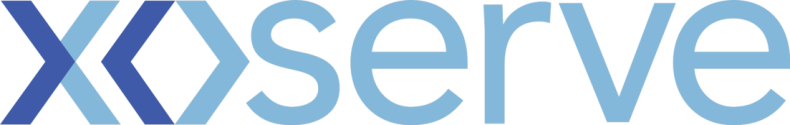 DSC Change ProposalChange Reference Number:  XRN4676Customers to fill out all of the information in this colourXoserve to fill out all of the information in this colour Please send the completed forms to: box.xoserve.portfoliooffice@xoserve.comSection B: DSC Change Proposal: Consultation(to be removed if no consultation is required; or alternatively collated post consultation)		Please send the completed forms to: uklink@xoserve.comSection C: DSC Change Proposal: DSG Discussion(To be removed if no DSG Discussion is required; Xoserve to collate where DSG discussions occur)Section D: DSC Change Proposal High Level Solution OptionsSection E: DSC Change Proposal: Industry Response Solution Options		Please send the completed forms to: uklink@xoserve.comSection E: DSC Change Proposal: Industry Response Solution Options		Please send the completed forms to: uklink@xoserve.comSection F: DSC Change Proposal: Approved Solution OptionSection G: DSC Change Proposal: Change PackCommunication DetailChange RepresentationChange DetailChange Impact Assessment Dashboard (UK Link)Change Design DescriptionAssociated ChangesDSGImplementationPlease see the following page for representation comments template; responses to uklink@xoserve.com Document Version History
Template Version HistorySection H: DSC Change Proposal: Representation responseChange TitleReconciliation issues with reads recorded between D-1 to D-5.Reconciliation issues with reads recorded between D-1 to D-5.Date Raised2nd July 20182nd July 2018Sponsor OrganisationXoserveXoserveSponsor NameEmma.SmithEmma.SmithSponsor Contact DetailsEmma.Smith@Xoserve.comEmma.Smith@Xoserve.comXoserve Contact NameEmma.SmithEmma.SmithXoserve Contact Details Emma.Smith@Xoserve.comEmma.Smith@Xoserve.comChange StatusProposal / With DSG / Out for Consultation / Voting / Approved or RejectedProposal / With DSG / Out for Consultation / Voting / Approved or RejectedSection A1: Impacted PartiesSection A1: Impacted PartiesSection A1: Impacted PartiesCustomer Class(es) Shipper National Grid Transmission Distribution Network Operator iGT Shipper National Grid Transmission Distribution Network Operator iGTSection A2: Proposer Requirements / Final (redlined) ChangeSection A2: Proposer Requirements / Final (redlined) ChangeSection A2: Proposer Requirements / Final (redlined) ChangeChange originated an internal Xoserve change request, however the solution is likely to have an external impact on shippers.Issue:An issue with cyclic reads being present for the same day as an FINT read (outgoing shipper transfer read) has been identified.  The system is currently applying an incorrect/duplicate energy and charges against the one day reconciliation between cyclic and FINT.  We have over 30k instances where this has happened.  Change originated an internal Xoserve change request, however the solution is likely to have an external impact on shippers.Issue:An issue with cyclic reads being present for the same day as an FINT read (outgoing shipper transfer read) has been identified.  The system is currently applying an incorrect/duplicate energy and charges against the one day reconciliation between cyclic and FINT.  We have over 30k instances where this has happened.  Change originated an internal Xoserve change request, however the solution is likely to have an external impact on shippers.Issue:An issue with cyclic reads being present for the same day as an FINT read (outgoing shipper transfer read) has been identified.  The system is currently applying an incorrect/duplicate energy and charges against the one day reconciliation between cyclic and FINT.  We have over 30k instances where this has happened.  Proposed ReleaseJune 2019June 2019Proposed Consultation Period 10WD / 30WD / XXWD (not required)10WD / 30WD / XXWD (not required)Section A3: Benefits and Justification Section A3: Benefits and Justification Section A3: Benefits and Justification Benefit DescriptionWhat, if any, are the tangible benefits of introducing this change? What, if any, are the intangible benefits of introducing this change?Benefit DescriptionWhat, if any, are the tangible benefits of introducing this change? What, if any, are the intangible benefits of introducing this change?The system will automatically deal with both reads and reconcile correctlyBenefit Realisation When are the benefits of the change likely to be realised?Benefit Realisation When are the benefits of the change likely to be realised?Immediately following implementationBenefit Dependencies Please detail any dependencies that would be outside the scope of the change, this could be reliance on another delivery, reliance on some other event that the projects has not got direct control of.Benefit Dependencies Please detail any dependencies that would be outside the scope of the change, this could be reliance on another delivery, reliance on some other event that the projects has not got direct control of.noneSection A4: Delivery Sub-Group (DSG) Recommendations Section A4: Delivery Sub-Group (DSG) Recommendations Section A4: Delivery Sub-Group (DSG) Recommendations Please refer to section C.Please refer to section C.Please refer to section C.DSG RecommendationApprove  Approve  DSG Recommended ReleaseJune 2019June 2019Section A5: DSC Consultation  Section A5: DSC Consultation  Section A5: DSC Consultation  IssuedYes Yes Date(s) Issued23/08/201823/08/2018Comms Ref(s)2055.1-RJ-SH2055.1-RJ-SHNumber of Responses22Section A6: FundingSection A6: FundingSection A6: FundingFunding Classes ☐ Shipper                                                            0% ☐ National Grid Transmission                             0% ☐ Distribution Network Operator                         0% ☐ iGT                                                                   0%                                                                          ☐ Shipper                                                            0% ☐ National Grid Transmission                             0% ☐ Distribution Network Operator                         0% ☐ iGT                                                                   0%                                                                          Service Line(s)N/A – Xoserve fundedN/A – Xoserve fundedROM or funding details N/AN/AFunding Comments This will be funded by Xoserve as process improvementThis will be funded by Xoserve as process improvementSection A7: DSC Voting OutcomeSection A7: DSC Voting OutcomeSection A7: DSC Voting OutcomeSolution Voting ☐ Shipper                                      Approve☐ National Grid Transmission       NA	☐ Distribution Network Operator   NA ☐ iGT                                             NA ☐ Shipper                                      Approve☐ National Grid Transmission       NA	☐ Distribution Network Operator   NA ☐ iGT                                             NA Meeting Date 11/07/201811/07/2018Release DateJune 2019June 2019Overall Outcome June 2019 Release scope was approved on 10th October.June 2019 Release scope was approved on 10th October.User NameUser Contact DetailsSection B1: ChMC Industry Consultation (based on above change proposal)Section B1: ChMC Industry Consultation (based on above change proposal)Section B1: ChMC Industry Consultation (based on above change proposal)Do you think the change proposed poses a material risk/cost to your organisation and / or the market?  Please can you provide the rationale for your responseDo you think the change proposed poses a material risk/cost to your organisation and / or the market?  Please can you provide the rationale for your responseDo you think the change proposed poses a material risk/cost to your organisation and / or the market?  Please can you provide the rationale for your responseDo you think the change proposed will benefit your organisation and / or the market? Please provide any quantifiable outputs as well as any assumptions.Do you think the change proposed will benefit your organisation and / or the market? Please provide any quantifiable outputs as well as any assumptions.Do you think the change proposed will benefit your organisation and / or the market? Please provide any quantifiable outputs as well as any assumptions.Considering any functional changes as a result of this change, would your organisation support this to be implemented within a minor release as proposed? Based on your answer how long a lead time would your organisation require to implement this change (for example minimum of 4 months, minimum of 6 months)Considering any functional changes as a result of this change, would your organisation support this to be implemented within a minor release as proposed? Based on your answer how long a lead time would your organisation require to implement this change (for example minimum of 4 months, minimum of 6 months)Considering any functional changes as a result of this change, would your organisation support this to be implemented within a minor release as proposed? Based on your answer how long a lead time would your organisation require to implement this change (for example minimum of 4 months, minimum of 6 months)As currently drafted the Change Proposal impacts on service area [X]. The funding for this area is [X% Shipper funding, X% NTS, X% DNS X% IGTs]. Do you agree with the principles of this funding?As currently drafted the Change Proposal impacts on service area [X]. The funding for this area is [X% Shipper funding, X% NTS, X% DNS X% IGTs]. Do you agree with the principles of this funding?As currently drafted the Change Proposal impacts on service area [X]. The funding for this area is [X% Shipper funding, X% NTS, X% DNS X% IGTs]. Do you agree with the principles of this funding?Change Proposal in principleChange Proposal in principleApprove / Reject / DeferPublication of consultation responsePublication of consultation responsePublish / Private / NoneSection C1: Delivery Sub-Group (DSG) Recommendations Section C1: Delivery Sub-Group (DSG) Recommendations DSG Date20/08/2018DSG SummaryDSG Summaryhttps://www.xoserve.com/wp-content/uploads/DSC-DSG-20082018v2.0-Final.pdf SH presented slides 54 to 62. Slide 56 gives context on the associated issue. SH presented this change to acquire DSG’s feedback on the solution options, which are visible on slide 57. Six solution options were presented at previous DSG with 3 being put forward for impact assessment. SH presented the respective early indication of the impact assessments for each solution option; this can be found on slide 58. Due to the impact assessment outputs only 1 option was viable, however SH proposed an alternative on option 5. NP asked what would happen in case of a dispute. SH stated that if the cyclic read is set, the incoming Shipper will replace the read following agreement across the two involved parties. Further information on this can be found on slides 59 to 60. SH presented slides 61 and 62. Slide 61 illustrates the cyclic read process if no read is provided by the incoming Shipper.  Slide 62 illustrates the same process, but considering if a read is provided by the incoming Shipper.BC wanted to understand how this would coincide with the gradual rollout of Smart Meters. Action: - 0823: Simon Harris/David Addison to evaluate the relationship of 4676 (Reconciliation issues with reads recorded between D-1 to D-5) with Smart Metering.JB asked if the opening read process, for Class 3 and 4 meter points, would be any different. SH said no, but said he will take an action to investigate.Action: - 0824: Simon Harris/David Addison to acquire clarification on the opening read process for Class 3 and 4 Meter Points (4676 (Reconciliation issues with reads recorded between D-1 to D-5)JR asked if the inactive reading, as part of solution option 5b, would be visible on DES. SH assumes yes, but will obtain clarification.Action: - 0834: Simon Harris to clarify if inactive read is shown on DES.Simon’s proposed solution (5b) was supported by DSG and approved to send for impact assessment.SH asked DSG members, due to their only being 2 solution options, if they would like to re-consider any previously dismissed options. No comments were received on this, proposed option 1 be impact assessed to provide the industry multiple options. No objection was received. Solution options for 4676 will be issued for solution review within an extraordinary change pack to facilitate a ChMC September approval to allocate the change to the June 2019 Release.  https://www.xoserve.com/wp-content/uploads/DSC-DSG-20082018v2.0-Final.pdf SH presented slides 54 to 62. Slide 56 gives context on the associated issue. SH presented this change to acquire DSG’s feedback on the solution options, which are visible on slide 57. Six solution options were presented at previous DSG with 3 being put forward for impact assessment. SH presented the respective early indication of the impact assessments for each solution option; this can be found on slide 58. Due to the impact assessment outputs only 1 option was viable, however SH proposed an alternative on option 5. NP asked what would happen in case of a dispute. SH stated that if the cyclic read is set, the incoming Shipper will replace the read following agreement across the two involved parties. Further information on this can be found on slides 59 to 60. SH presented slides 61 and 62. Slide 61 illustrates the cyclic read process if no read is provided by the incoming Shipper.  Slide 62 illustrates the same process, but considering if a read is provided by the incoming Shipper.BC wanted to understand how this would coincide with the gradual rollout of Smart Meters. Action: - 0823: Simon Harris/David Addison to evaluate the relationship of 4676 (Reconciliation issues with reads recorded between D-1 to D-5) with Smart Metering.JB asked if the opening read process, for Class 3 and 4 meter points, would be any different. SH said no, but said he will take an action to investigate.Action: - 0824: Simon Harris/David Addison to acquire clarification on the opening read process for Class 3 and 4 Meter Points (4676 (Reconciliation issues with reads recorded between D-1 to D-5)JR asked if the inactive reading, as part of solution option 5b, would be visible on DES. SH assumes yes, but will obtain clarification.Action: - 0834: Simon Harris to clarify if inactive read is shown on DES.Simon’s proposed solution (5b) was supported by DSG and approved to send for impact assessment.SH asked DSG members, due to their only being 2 solution options, if they would like to re-consider any previously dismissed options. No comments were received on this, proposed option 1 be impact assessed to provide the industry multiple options. No objection was received. Solution options for 4676 will be issued for solution review within an extraordinary change pack to facilitate a ChMC September approval to allocate the change to the June 2019 Release.  Capture Document / RequirementsINSERTDSG RecommendationApprove / Reject / DeferDSG Recommended ReleaseRelease X: Feb / Jun / Nov XX or Adhoc DD/MM/YYYYSection D1: Solution Options Section D1: Solution Options High Level summary optionsHigh Level summary optionsSolution Option 1: Reject readings received between (D-1 to D-5) of CO confirmation using current Rejection Code (SPO00016) or New Rejection Code.Overview: Any non-opening readings submitted by the outgoing Shipper via UMR are to be rejected between D-1 and D-5 (D being Shipper Transfer Effective Date) and notification sent via URS file containing rejection codeImpact Assessment:System/Processes Impacted:- SAP ISU (UMR Read Process)- Marketflow (File Gateway) configuration for new Rejection CodeComplexity: MediumDSG Voted to disregard this solution option.Solution Option 4: Make the read supplied by Outgoing Shipper ‘invalid’ and undo any reconciliation (assess from an UNC perspective).Overview:  In this option, in case the Outgoing Shipper submitting a read between D-1 to D-5 at it being loaded/ reconciled /billed, is to be reversed if the Incoming Shipper submits a read that has been used as the Shipper Transfer Reading. The same is needed in the case of UKL estimating the Shipper Transfer Reading (where the Incoming Shipper does not submit an opening reading).  The reconciliation triggered by the Outgoing Shipper Reading will be reversed in both cases and the read set as inactive. Impact Assessment: System/Processes Impacted:- SAP ISU (UMR Read Process)- SAP ISU (Reconciliation Process)- SAP ISU (SPA Process)- SAP ISU (Estimation Process)Complexity: HighHigh Level Cost Estimate: £60,000 – £70,000 Solution Option 5: Allow 2 reads for a single day on UK Link but have differing read types.Overview: Configure UKL to allow the submission and processing of 2 reads on the same date. Impact Assessment: System/Processes Impacted: This approach isn’t technical feasible as per SAP ISU functionality.Complexity: N/ASolution Option 5b: Allow Outgoing Shipper read to be accepted into UKL and make it inactive, but use it in the Estimation Process if Incoming Shipper does not submit an Opening Reading.Overview: In this option, the system will accept the Outgoing Shipper read sent in between D-5 to D-1 of a Shipper Transfer Date, but this will be stored as an inactive reading.  This means that the read is not utilized for either reconciliation or AQ calculation purposes, however, this read will be utilised for the estimation purposes (if the incoming shipper has not sent in an opening read). Accepting the Outgoing Shipper Reading and setting it as inactive in UKL would not then restrict the Incoming Shipper from submitting an opening reading within D-5 to D-1 (as they are within their right to do so).  If Incoming Shipper does not submit an opening reading within the read window then UKL will (as part of BAU) estimate a read for Shipper Transfer Date, however this solution will utilise the Outgoing Shipper Read within the estimation process to derive a more accurate estimate.Impact Assessment: System/Processes Impacted:- SAP ISU (UMR Read Process)- SAP ISU (Estimation Read Process)Complexity: MediumHigh Level Cost Estimate: £60,000 – £70,000 Solution Option 1: Reject readings received between (D-1 to D-5) of CO confirmation using current Rejection Code (SPO00016) or New Rejection Code.Overview: Any non-opening readings submitted by the outgoing Shipper via UMR are to be rejected between D-1 and D-5 (D being Shipper Transfer Effective Date) and notification sent via URS file containing rejection codeImpact Assessment:System/Processes Impacted:- SAP ISU (UMR Read Process)- Marketflow (File Gateway) configuration for new Rejection CodeComplexity: MediumDSG Voted to disregard this solution option.Solution Option 4: Make the read supplied by Outgoing Shipper ‘invalid’ and undo any reconciliation (assess from an UNC perspective).Overview:  In this option, in case the Outgoing Shipper submitting a read between D-1 to D-5 at it being loaded/ reconciled /billed, is to be reversed if the Incoming Shipper submits a read that has been used as the Shipper Transfer Reading. The same is needed in the case of UKL estimating the Shipper Transfer Reading (where the Incoming Shipper does not submit an opening reading).  The reconciliation triggered by the Outgoing Shipper Reading will be reversed in both cases and the read set as inactive. Impact Assessment: System/Processes Impacted:- SAP ISU (UMR Read Process)- SAP ISU (Reconciliation Process)- SAP ISU (SPA Process)- SAP ISU (Estimation Process)Complexity: HighHigh Level Cost Estimate: £60,000 – £70,000 Solution Option 5: Allow 2 reads for a single day on UK Link but have differing read types.Overview: Configure UKL to allow the submission and processing of 2 reads on the same date. Impact Assessment: System/Processes Impacted: This approach isn’t technical feasible as per SAP ISU functionality.Complexity: N/ASolution Option 5b: Allow Outgoing Shipper read to be accepted into UKL and make it inactive, but use it in the Estimation Process if Incoming Shipper does not submit an Opening Reading.Overview: In this option, the system will accept the Outgoing Shipper read sent in between D-5 to D-1 of a Shipper Transfer Date, but this will be stored as an inactive reading.  This means that the read is not utilized for either reconciliation or AQ calculation purposes, however, this read will be utilised for the estimation purposes (if the incoming shipper has not sent in an opening read). Accepting the Outgoing Shipper Reading and setting it as inactive in UKL would not then restrict the Incoming Shipper from submitting an opening reading within D-5 to D-1 (as they are within their right to do so).  If Incoming Shipper does not submit an opening reading within the read window then UKL will (as part of BAU) estimate a read for Shipper Transfer Date, however this solution will utilise the Outgoing Shipper Read within the estimation process to derive a more accurate estimate.Impact Assessment: System/Processes Impacted:- SAP ISU (UMR Read Process)- SAP ISU (Estimation Read Process)Complexity: MediumHigh Level Cost Estimate: £60,000 – £70,000 Implementation date for this solution optionJune-19Xoserve preferred option; including rationale5b - This change will ensure that readings are still accepted into UKL from the outgoing Shipper with a more accurate estimate reading (if the incoming Shipper does not submit a reading).  IA sees no direct impact on external users as system changes are to internal code/processes. Reconciliation process is unaffected and reads are not rejected.DSG preferred solution option; including rationale5b - DSG supported solution option 5b due to the following…- Outgoing Shipper can submit a reading into UKL (not being rejected)- Incoming Shipper can still submit an opening reading into UKL (as per UNC)- Shipper Transfer Estimation process would be more accurate (where system estimates)- Reconciliation process is unaffected (no reversal of previous reconciliations)- Removes the root cause of the issue being seenConsultation close out date07/09/2018User NameEleanor LaurenceEleanor LaurenceUser Contact DetailsEleanor.laurence@edfenergy.com / 07875 117771Eleanor.laurence@edfenergy.com / 07875 117771Section E1: Organisation’s preferred solution option, including rationale taking into account costs, risks, resource etc. Section E1: Organisation’s preferred solution option, including rationale taking into account costs, risks, resource etc. Section E1: Organisation’s preferred solution option, including rationale taking into account costs, risks, resource etc. Whilst solution 5b looks like our preferred solution option – we would question 2 things:Should old supplier’s inactive read not be used as the actual transfer read if no incoming supplier read received (rather than a basis for an estimate)?On solution design you mention transfer read window being D-5 to D+5. For clarity – incoming supplier has up to D+10 to submit opening read (with read date being D-5 to D+5). This doesn’t seem to be accurately reflected on solution design proposal on DSG slides/documentationWhilst solution 5b looks like our preferred solution option – we would question 2 things:Should old supplier’s inactive read not be used as the actual transfer read if no incoming supplier read received (rather than a basis for an estimate)?On solution design you mention transfer read window being D-5 to D+5. For clarity – incoming supplier has up to D+10 to submit opening read (with read date being D-5 to D+5). This doesn’t seem to be accurately reflected on solution design proposal on DSG slides/documentationWhilst solution 5b looks like our preferred solution option – we would question 2 things:Should old supplier’s inactive read not be used as the actual transfer read if no incoming supplier read received (rather than a basis for an estimate)?On solution design you mention transfer read window being D-5 to D+5. For clarity – incoming supplier has up to D+10 to submit opening read (with read date being D-5 to D+5). This doesn’t seem to be accurately reflected on solution design proposal on DSG slides/documentationImplementation date for this optionImplementation date for this optionApprove Xoserve preferred solution optionXoserve preferred solution optionApprove with commentsDSG preferred solution optionDSG preferred solution optionApprove with commentsPublication of consultation responsePublication of consultation responsePublishXoserve’s response to Organisation’s commentsXoserve’s response to Organisation’s commentsThank you for your comments. Your first bullet point would conflict with UNC as the old supplier is not responsible for providing reads that would be used for the transfer reading. This is only done by the incoming Shipper. Regarding the second point, the transfer read window specified in the design should refer to read date, you are correct that the window for submitting reads is greater, but the read date should be within the D-5 to D+5 window for it to be used as the transfer reading.User NameMaitrayee Bhowmick-JewkesMaitrayee Bhowmick-JewkesUser Contact DetailsMaitrayee.Bhowmick-Jewkes@npower.com Maitrayee.Bhowmick-Jewkes@npower.com Section E2: Organisation’s preferred solution option, including rationale taking into account costs, risks, resource etc. Section E2: Organisation’s preferred solution option, including rationale taking into account costs, risks, resource etc. Section E2: Organisation’s preferred solution option, including rationale taking into account costs, risks, resource etc. Following review of all of the options, Npower agree that we are in support of option 5b that was DSG’s preferred solution. This would also mean that no internal change would are expected for npower.However, we had the following query and look forward to receiving the clarification sought: Please confirm that as a result of read loaded inactive – it will not be considered as the last read held by GT and therefore not used in MRV calculations on subsequent readsFollowing review of all of the options, Npower agree that we are in support of option 5b that was DSG’s preferred solution. This would also mean that no internal change would are expected for npower.However, we had the following query and look forward to receiving the clarification sought: Please confirm that as a result of read loaded inactive – it will not be considered as the last read held by GT and therefore not used in MRV calculations on subsequent readsFollowing review of all of the options, Npower agree that we are in support of option 5b that was DSG’s preferred solution. This would also mean that no internal change would are expected for npower.However, we had the following query and look forward to receiving the clarification sought: Please confirm that as a result of read loaded inactive – it will not be considered as the last read held by GT and therefore not used in MRV calculations on subsequent readsImplementation date for this optionImplementation date for this optionApprove Xoserve preferred solution optionXoserve preferred solution optionApprove with commentsDSG preferred solution optionDSG preferred solution optionApprove with commentsPublication of consultation responsePublication of consultation responsePublishXoserve’s response to Organisation’s commentsXoserve’s response to Organisation’s commentsThank you for your comments.  No, the reading from the Outgoing Shipper that will be loaded as inactive will not be used in any read tolerance/validation checks when a Shipper attempts to submit a new cyclic actual reading. The only process the inactive read will be used for is the Shipper Transfer Estimation and even then only in the case of the Incoming Shipper not submitting an opening read.Section F1: Solution Option for XRNXXXXSection F1: Solution Option for XRNXXXXSolution Option 5b: Allow Outgoing Shipper read to be accepted into UKL and make it inactive, but use it in the Estimation Process if Incoming Shipper does not submit an Opening Reading.Solution Option 5b: Allow Outgoing Shipper read to be accepted into UKL and make it inactive, but use it in the Estimation Process if Incoming Shipper does not submit an Opening Reading.Implementation date June 2019Approved byChMC Date of approval12/09/2018Comm Reference:2157.3 - RJ - ESComm Title:Reconciliation issues with reads recorded between D-1 to D-5Comm Date:23rd November 2018Action Required:For representationClose Out Date:7th December 2018Xoserve Reference Number: XRN4676Change Class:System Validation ChangeChMC Constituency Impacted:All Shipper UsersChange Owner: Simon Harrissimon.harris@xoserve.com 0121 623 2455Background and Context:An issue was identified in UKL where a cyclic read is received from an outgoing shipper for the same read date where we have an FINT read in UKL as part of a Shipper Transfer event (however this change will consider all cyclic reads received between D-1 to D-5).  This issue is causing duplicated/incorrect energy/charges for the reconciliation between the cyclic read and FINT reads on Class 4 sites only. Attached Change Proposal for reference:A number of solution options were put forward for development (details below)… Reject reads received between D-1 to D-5 of a Shipper Transfer Effective Date (D) using a current rejection code (SPO00016)Use the Outgoing Shippers Cyclic Read as the Shipper Transfer ReadSet the transfer reading for Class 4 transfer reads as the Transfer Date rather than the actual read date (D-5 to D+5) Make the read supplied by Outgoing Shipper ‘invalid’ once a Shipper Transfer has been identified and undo any reconciliations that have occurredAllow 2 reads for a single day on UK Link but have differing read typesAllow for the cyclic read to be accepted and then rejected at a later dateFollowing discussions with DSG and a review of the high level impact assessment, no solution was deemed appropriate.  During these discussions an alternative solution of 5b was developed and put forward.Accept the Outgoing Shipper Read between D-1 to D-5 of Shipper Transfer Effective Date (D) but set it as ‘inactive’ as soon as it is received into UKL but use this reading within the Shipper Transfer Read Estimation process, if the estimation process has not yet occurred and the incoming Shipper has not submitted an opening reading to be used to fulfil the Shipper Transfer Read Order.Option 5b was discussed and agreed to move forward into delivery with at both DSG & ChMC as the preferred industry solution option.Functional:Metering (Reads)Non-Functional:NoneApplication:SAP ISUUser:ShipperDocumentation:NoneOther:NoneFilesFilesFilesFilesFilesFileParent RecordRecordData AttributeHierarchy or FormatAgreedN/AN/AN/AN/AN/AThis change is looking to implement a UKL system solution to mitigate the issues being faced when a Cyclic Read is submitted by an Outgoing Shipper (via UMR file only) with a read date between D-1 to D-5 of a Shipper Transfer Effective Date (D) on Class 4 sites. High Level SolutionWhere an Outgoing Shipper submits a Cyclic Read via the UMR (Class 4) file with a read date between D-1 to D-5 of a Shipper Transfer Effective Date (D) the read will be accepted into UKL but marked as inactive.  This Inactive Cyclic Reading, if the Incoming Shipper does not provide an Opening Read to fulfil the read order on the Shipper Transfer Effective Date (D), will then be used to estimate the Shipper Transfer Estimate Read. It will not be used if the Inactive Cyclic Reading is submitted by the Outgoing Shipper after the Shipper Transfer Estimation job has already processed.Detailed Solution/ScenariosRead Estimation - Where the Incoming Shipper does not provide an Opening Reading (with a Read Date between D-5 to D+5) to satisfy the Shipper Transfer Read, UKL will estimate the Shipper Transfer Reading after D+10 (Business As Usual (BAU) process).  Current process for estimating this read will only consider active reads; this change is looking to amend the Read Estimation logic to include Inactive Reads with a read date within D-1 to D-5 of a Shipper Transfer Effective Date (D) in the calculation of the Estimate Shipper Transfer Reading.  Please note that when the Estimated Shipper Transfer Reading is processed, the consumption assigned to this read (that feeds Reconciliation and AQ) will go back to the last active read prior to the Inactive Cyclic Reading, ensuring all consumption is correctly picked up and accounted for.   External Impacts: None (however Estimated Shipper Transfer Read could be more accurate)Read Estimation - Where the Incoming Shipper provides an Opening Reading (with a Read Date between D-5 to D+5) that satisfies the Transfer Read, no estimation is required (BAU) so the Inactive Cyclic Read will not be used in this process.External Impacts: NoneTTZ Consideration - If the submitted Inactive Cyclic Read has a TTZ count not equal to 0 (as this will be based on the last active read and would have gone through the zeros), UKL will still use this read when estimating the Shipper Transfer Read, however, the derived Shipper Transfer Estimate will have an appropriate TTZ based on it being compared to the last actual reading (i.e. it may not be equal to 0).  This is because the calculation of consumption for the estimated Shipper Transfer reading (and for Rec) will need to go back to the last actual reading (prior to the inactive read) and its TTZ needing to be in line with this to ensure all consumption is accounted for. External Impacts: TTZ on the Estimated Transfer Reading (contained within the MBR file for both Incoming and Outgoing Shippers) may not align with the Inactive Cyclic Reading.  It will align to the last Active Read prior to the Inactive Cyclic Read as this period is what will feed Reconciliation and AQ (if your system considers the Inactive Reading as the last actual read (with a TTZ not equal to 0) there may be validation/consumption issues. If this is the case please mention this in your Change Pack Response)Replacement Reads - Replacement of the Inactive Cyclic Read will be allowed, but only for reads set as Inactive via this scenario. Where an Inactive Cyclic Read (with a read date between D-1 to D-5) has been replaced prior to the Shipper Transfer Estimation job runs (at D+10) the replacement will be considered in the Shipper Transfer Estimation job.  If the replacement read is submitted post the Shipper Transfer Estimation job, then the read will be accepted and loaded into UKL as inactive but UKL will not re-estimate the Estimated Shipper Transfer Read. Inserted Reads - Where the Shipper Transfer Read has already been estimated in UKL and the Outgoing Shipper then submits a Cyclic Read with a read date between D-1 and D-5, this inserted cyclic read will be loaded into UKL (as long as it passes the read submission rules) as inactive.  The Estimated Shipper Transfer Read that was already present will remain as is and not be re-estimated.External Impacts: NoneMust Reads - Reads submitted into UKL via the Must Read process (MUPR - managed through CMS) with a read date between D-1 to D-5 will not be set as inactive, only Cyclic Reads sent via UMR will be considered for this change.External Impacts: NoneSite Visit Reads - Site Visit Reads submitted into UKL with a read date between D-1 to D-5 will not be set as inactive, only Cyclic Reads sent via UMR will be considered for this change.External Impacts: NoneRD1 Reads - Reads submitted into via RD1 with a read date between D-1 to D-5 will not be set as inactive, only Cyclic Reads sent via UMR will be considered for this change.External Impacts: NoneRGMA Reads - Any RGMA reads submitted into UKL, with an Effective Date between D-1 to D-5 will not be set as inactive, only Cyclic Reads sent via UMR will be considered for this change.External Impacts: NoneAdditional InformationFor clarity, the cyclic read(s) set as Inactive between D-1 to D-5 will be used/considered for the following processes…RGMA - Any RGMA flows submitted with an effective date prior to the Inactive Cyclic Reading with a read date (between D-1 to D-5) will be rejected (Class 4).  This is because UKL considers the last activity date on the asset as a backstop date, as per standard RGMA processing logic, so cannot be accepted due to the presence of the Inactive Cyclic Reading.  This is the same as if the Inactive Cyclic Reading(s) were set as active (BAU). Reporting - Currently BW considers all readings submitted via UMR, so will feed reports generated via BW. The Inactive Cyclic Readings will be considered in reporting outputs such as Read Performance statistics etc. (however this will depend on individual report specifications/filters)Must Reads - The current working assumption is that the Inactive Cyclic Reading will be identifiable as a submitted reading in the identification mechanism of potential Must Read sites.  This means that the Must Read process will think that the Inactive Cyclic Reading(s) is a valid submitted read(s) and not prematurely trigger a Must Read request, (still to be ratified)Data Enquiry Service (DES) - The Inactive Cyclic Read will be visible in DES to the outgoing Shipper (as they are the stakeholder that submitted it), however, DES currently does not show if a read is active or inactive. Please Note: This is being looked at as a potential consequential impact to DES as a result of this change and any requirements of displaying such an indicator will be fed into XRN4801 - Additional information to be made viewable on DES. For clarity, the Cyclic Read(s) set as Inactive between D-1 to D-5 will not be used/considered in the following processes… Read Validation/Tolerance Checks - When the next read is sent (by the incoming Shipper), UKL carries out read validation/tolerance checks back to the last actual active reading (BAU).  The Inactive Cyclic Reading(s) will be ignored and not considered for validation/tolerance checks as this is not deemed as activeSPA Files (TRF/MRI/PAC) - When the TRF/MRI/PAC files are issued out to the Incoming Shipper as part of the Shipper Transfer event (at D-2 of the Transfer Effective Date (D)) the Inactive Cyclic Reading(s) will not be considered/reported as the last read on that supply point as the process only considers active readingsRolling Annual Quantity (AQ) - The Rolling AQ process will not consider the Inactive Cyclic Reading as being a candidate for AQ calculation.  The consumption that will feed AQ will be assigned to the FINT reading on Shipper Transfer Effective Date based on the last active read prior to the Inactive Cyclic Reading(s)Reconciliation - Reconciliation will not be triggered for the Inactive Cyclic Reading(s).  Reconciliation will be processed from the previously submitted active read up to the FINT reading on Shipper Transfer Effective Date (skipping the Inactive Cyclic Read(s) and creating no Reconciliation variances for the Inactive Cyclic Read(s))Consumption Adjustment - The current working assumption is that Consumption Adjustments will be unable to be processed up to and starting from the Inactive Cyclic Reading(s).  Any CA’s processed would need to span these reads and only consider active readings (BAU) in the process (still to be ratified)Associated Change(s) and Title(s):N/ATarget DSG discussion date:N/A - XRN4676 has previously been to DSG for development.Any further information:N/ATarget Release:28th June 2019Status:For approvalVersionStatusDateAuthor(s)Summary of Changes1.0Solution Review23/08/2018XoserveSubmitted in an extraordinary change pack on 23rd August 20182.0Solution Review10/09/2018XoserveResponses and Xoserve replies added3.0Solution Option Approved19/09/2018XoserveSolution option approved at ChMC on 12/09/20184.0Approved30/11/2018XoserveSection G added following the distribution of the design change pack on 23rd November5.0Approved14/12/2018Xoserve Section H (reps) addedVersionStatusDateAuthor(s)Summary of Changes2.0 Approved01/05/18 Emma SmithLayout and cosmetic changes made following internal reviewUser Name:Lorna Lewin User Contact:Lorna Lewinlolew@orsted.co.uk0207 451 1974Representation Status:N/ARepresentation Publication:Publish Representation:We support the DSG’s recommended option 5b.Target Release Date:We support the target release date.Xoserve Response:Thank you for your comments.User Name:Eleanor Laurence User Contact:Eleanor.laurence@edfenergy.com07875 117771Representation Status:N/ARepresentation Publication:Publish Representation:We support the proposal and implementation dateTarget Release Date:June 2019